    № 18                                                          от «17» марта 2021 г.О внесении изменений в постановление Верх-Ушнурской сельской администрации от 22 марта 2016 г. № 32 «Об утверждении Порядка размещения сведений о доходах, расходах, об имуществе и обязательствах имущественного характера лиц, замещающих  должности муниципальной службы и членов их семей на официальном сайте муниципального образования «Советский муниципальный район» и предоставления этих сведений средствам массовой информации для опубликования»В соответствии с частью 3 статьи 43 Федерального закона от 06 октября 2003 г. № 131-ФЗ «Об общих принципах организации местного самоуправления Российской Федерации», Федеральным законом от 31 июля 2020 г. № 259-ФЗ «О цифровых финансовых активах, цифровой валюте и о внесении изменений в отдельные законодательные акты Российской Федерации», Верх-Ушнурская сельская администрация Советского муниципального района Республики Марий Эл п о с т а н о в л я е т:Внести в постановление администрации муниципального образования «Верх-Ушнурское сельское поселение»  Советского муниципального района от 22 марта 2016 г. № 32 «Об утверждении Порядка размещения сведений о доходах, расходах, об имуществе и обязательствах имущественного характера лиц, замещающих  должности муниципальной службы и членов их семей на официальном сайте муниципального образования «Советский муниципальный район» и предоставления этих сведений средствам массовой информации для опубликования» (далее – постановление) следующие изменения:1.1. в наименовании и пункте 1 постановления слова «муниципального образования «Советский муниципальный район» заменить словами «в информационно-телекоммуникационной сети «Интернет» официальный интернет-портал Республики Марий Эл»;1.2.  внести в Порядок размещения сведений о доходах, расходах, об имуществе и обязательствах имущественного характера лиц, замещающих должности муниципальной службы и членов их семей на официальном сайте муниципального образования «Советский муниципальный район» и предоставления этих сведений средствам массовой информации для опубликования, утвержденный постановлением, следующие изменения: в наименовании слова «муниципального образования «Советский муниципальный район» заменить на слова «на официальном сайте в информационно-телекоммуникационной сети «Интернет» официальный интернет-портал Республики Марий Эл»;пункт 1 изложить в новой редакции:«1. Настоящим порядком устанавливается обязанность специалиста, ответственного за ведение кадровой работы в Верх-Ушнурской сельской администрации Советского муниципального района Республики Марий Эл, по размещению сведений о доходах, расходах, об имуществе и обязательствах имущественного характера лиц, замещающих должности муниципальной службы в Верх-Ушнурской сельской администрации Советского муниципального района Республики Марий Эл, включенные в перечень, утвержденный решением Собрания депутатов Верх-Ушнурской сельского  поселения от 27.12.2018 г. № 184, их супругов и несовершеннолетних детей в информационно-телекоммуникационной сети «Интернет» официальный интернет-портал Республики Марий Эл (далее - официальный сайт) и предоставлению этих сведений общероссийским и (или) республиканским средствам массовой информации для опубликования в связи с их запросами, если федеральными законами не установлен иной порядок размещения указанных сведений и (или) их предоставления общероссийским средствам массовой информации для опубликования.»;по тексту слова «администрация муниципального образования       «Верх-Ушнурское сельское поселение» в соответствующем падеже заменить словами «Верх-Ушнурская сельская администрация Советского муниципального района Республики Марий Эл» в соответствующем падеже;подпункт «г» пункт 2  изложить в новой редакции:«г) сведения об источниках получения средств, за счет которых совершены сделки (совершена сделка) по приобретению земельного участка, другого объекта недвижимости, транспортного средства, ценных бумаг, акций (долей участия, паев в уставных (складочных) капиталах организаций), цифровых финансовых активов, цифровой валюты, если общая сумма таких сделок превышает общий доход лица, замещающего муниципальную должность, должность муниципальной службы, и его супруги (супруга) за три последних года, предшествующих отчетному.». 2. Обнародовать настоящее постановление и разместить на официальном сайте в информационно-телекоммуникационной сети «Интернет» официальный интернет-портал Республики Марий Эл (адрес доступа: mari-el.gov.ru).3. Настоящее постановление вступает в силу после его обнародования.4. Контроль за исполнением настоящего постановления оставляю за собой.Глава Верх-Ушнурской сельской администрации                                    В.Г. Ельмекеев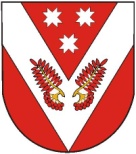 РОССИЙ ФЕДЕРАЦИЙМАРИЙ ЭЛ РЕСПУБЛИКЫСЕСОВЕТСКИЙ МУНИЦИПАЛ РАЙОНЫН УШНУР ЯЛ КУНДЕМАДМИНИСТРАЦИЙЖЕРОССИЙ ФЕДЕРАЦИЙМАРИЙ ЭЛ РЕСПУБЛИКЫСЕСОВЕТСКИЙ МУНИЦИПАЛ РАЙОНЫН УШНУР ЯЛ КУНДЕМАДМИНИСТРАЦИЙЖЕРОССИЙСКАЯ ФЕДЕРАЦИЯРЕСПУБЛИКА МАРИЙ ЭЛСОВЕТСКИЙ МУНИЦИПАЛЬНЫЙ РАЙОН ВЕРХ-УШНУРСКАЯСЕЛЬСКАЯ АДМИНИСТРАЦИЯРОССИЙСКАЯ ФЕДЕРАЦИЯРЕСПУБЛИКА МАРИЙ ЭЛСОВЕТСКИЙ МУНИЦИПАЛЬНЫЙ РАЙОН ВЕРХ-УШНУРСКАЯСЕЛЬСКАЯ АДМИНИСТРАЦИЯПУНЧАЛПУНЧАЛПОСТАНОВЛЕНИЕПОСТАНОВЛЕНИЕ